To the Parent(s)/Guardian(s) of   Student Name                      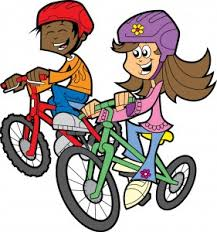 Congratulations to your student on their achievement at the School Name Bike Rodeo.All 1st and 2nd Place Winners, Boys and Girls in the 3rd, 4th and 5th grades from all 17 Torrance elementary schools are eligible to participate in the Torrance District-wide Bike Safety Program on Saturday, May 11, 2024 at Victor Elementary School, located at 4820 Spencer St., (west of Anza, between Del Amo Blvd and Torrance Blvd).  The Bike Rodeo competition will start at 9:00 a.m. with the awards ceremony at approximately 11 a.m.  Your child can arrive to compete at any time between 9:00 and 10 a.m., you need not start at 9:00am (it’s most crowded at the start of the morning).
The Torrance Fire Fighters’ Association not only puts on this event (with PTA assistance), but they also provide trophies, prizes, and cash certificates. Trophies are given out each grade level for girls and boys for 1st to 5th place and all children receive a participation ribbon. The cash awards are given to the overall top-scoring boys and the overall top-scoring girls of all the students participating. Trophies will be presented immediately following the Rodeo beginning at about 11 am. If anyone is not there to pick up their trophy, the Fire Dept. representative will deliver their trophy to the school’s office sometime during the next three weeks.The cash awards will be presented at the Torrance Council of PTAs Brunch in June. Complete details will be available at the District-wide Bike Rodeo.RSVP with Your PTA by XXXX:Contact Bike Rodeo Chair, XXX your name XXX to confirm whether your student will compete on May 11, 2024.  Otherwise, an alternate will be assigned. If you have any questions, please contact XXX your number or email XXX.Congratulations!!  Your student will need the attached permission slip on the day of the event. Please complete it, sign it, and bring it with you to the event. Thank you.***Be sure to include the full-page PTA permission slip with this invitation.